智能除湿装置使用说明书V1.0一、概述：智能型除湿装置是采用半导体制冷除湿方式，主动将密闭空间的潮湿空气在风扇的作用下吸入除湿风道，利用温差大时，空气中的水分易凝露的特点，产品内置凝水面上产生非常低的温度（能达到-35℃），使空气中水分冷凝在凝水面，并通过排水孔排出箱体外。由于电柜内水分不断减少排出箱外，柜内空气中的湿度显著下降。即使环境温度变化，由于电柜内空气中水分非常少，也不会再产生凝露，从根本上解决了电柜内的湿度困扰。二、产品特点：2.1高端铝合金外壳，适用于对宽度及高度均受限制的场合；2.2迅速降低电气控制柜内湿度，将箱体中的水气冷凝后变成水直接排出箱体外；2.3一体化结构，电源内置，内置传感器； 2.4带温湿度显示，工作阀值可调，全自动运行；2.5可扩展加热器控制功能和RS485数据通讯功能；三、技术性能指标：四、外形尺寸及安装接线：4.1外形尺寸：宽105mm，高140mm，深度65mm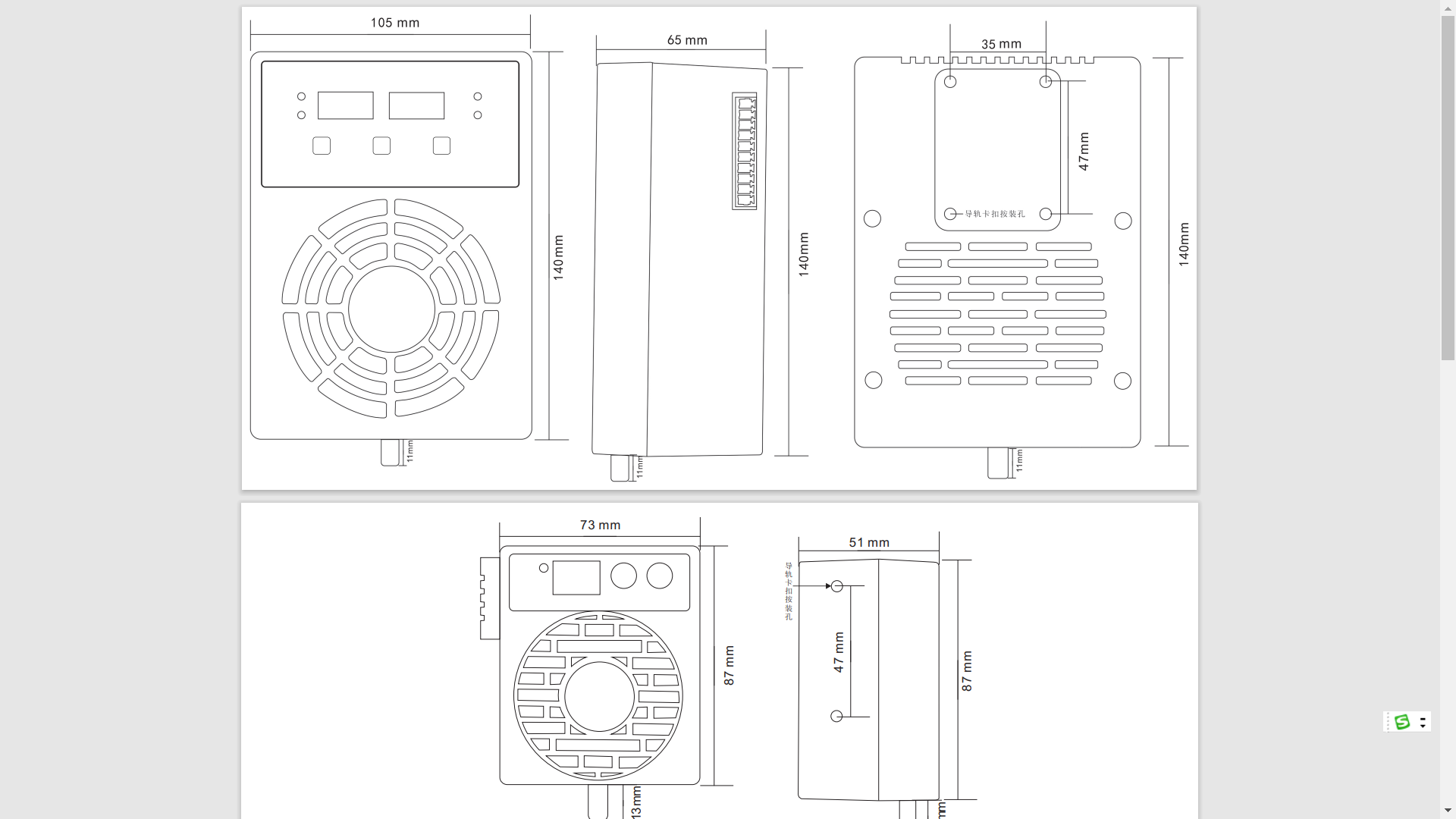 4.2 安装接线：1）柜壁上固定标准型35mm导轨条；2）通过除湿装置背面的导轨卡扣把除湿装置挂到35mm标准导轨上；除湿装置背面固定导轨面之间有一定是我缝隙保证空气从背面畅通进入；3）在柜底打孔或找到可穿过引水管是我小孔，在孔的下侧设置接水容器或排水槽4）引水管一端接除湿装置的出水口，另一端穿过箱体底部的排水孔，将多余的引水管剪掉（如有多台除湿装置在同空间使用吧，应考虑集中排水方法）；【注意】1、除湿装置接水槽具有堵塞溢出功能。如果引水管排水不畅，当水槽内水位超出溢水口位置后就直接从水槽左侧溢水口流出。所以，在除湿装置出水口正下方不要放置沾水受损物品.2、引水管千万不能缠绕，打结，自始至终都应使水能够顺畅下泄排出。②】接AC/DC85~260V ,50Hz电源④】为辅热设备电源输出【⑤⑥】【⑦⑧】为两组RS485通讯接口。（一般使用A1.B1进行通信）五、产品使用功能： 1、操作面板说明 面板组成如下：控制面板由两只三位数码管,三个薄膜按键和四个发光管组成。湿 灯: 除湿装置运行时灯亮，停止灯灭。加 热: 加热器运行时灯亮，停止灯灭。故 障: 出现故障时灯亮.在界面显示相应编码E xx。通 讯：成功建立通讯时闪亮。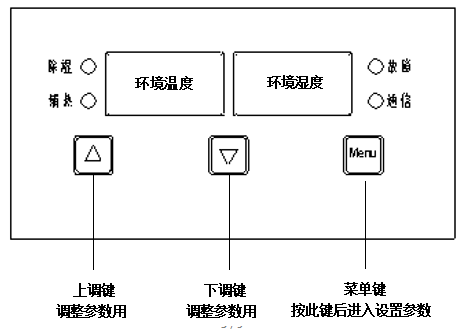 2、显示及工作模式选择[系统参数]显示定义F—当前机箱内环境温度H—当前机箱内环境湿度h—手动模式下运行时间（小时）U—电加热器运行值设定. (如需环境温度低于5℃运行)设定值05 P—除湿装置运行值设定(如需湿度大于65%运行)设定值65.J—致冷端温度E—出错E01 除湿装置制冷面表面温度过高         E02 风扇无电流                 E03 除湿装置无电流 A—除湿装置通信网络地址bP—除湿器（与上位机）通信速率3、操作流程如下3.1 主界面（自动模式）第一只数码管显示Fxx界面，xx指当前温度；第二只数码管显示Hxx界面，xx指当前湿度。3.2除湿装置强制运行时间设定:在主界面下按键到hxx界面，按或设定除湿装置强制启动时间，xx为设定的时间（小时），按键进行保存。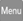 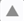 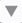 3.3电加热器运行值设定（选配）在主界面下按键到Uxx界面, 按或设定电加热器温度运行值，xx为设定的温度启动阀值，按键进行保存。3.4除湿装置运行值(湿度)设定在主界面下按键到Pxx界面，按或设定除湿运行值，xx为设定的湿度启动阀值，按键进行保存。3.5致冷段温度显示在主界面下按键到Jxx界面，xx为温度值。 3.6风扇转速显示在主界面下按键到xxx界面，xxx为风扇转速。3.7 故障代码显示在主界面下按键到Exx界面，xx为故障代码。E0：无故障；E1：温湿度传感器故障；E2：风扇异常；E3：冷端温度异常。当有多个故障时，可在该显示界面下按或翻看。3.8 除湿装置通信地址设定在主界面下按键到Axx界面，xx为通信地址。在该界面下，按或调整除湿装置做为网络从站时的通信地址，调整范围为1～99。3.9 除湿装置通信速率设定在主界面下按键到bPx界面，x为通信速率代号。在该界面下，按或调整除湿装置做为网络从站时的通信速率，调整范围为1～6。代号与速率对应关系为：1—4800；2—9600；3—19200；4—38400；5—57600；6—115200。项目参数项目参数工作电源AC/DC85～260V，50Hz除湿功率60W温度范围温度：-40℃～+130℃湿度范围30%RH～90%RH通讯接口RS485 MODBUS协议分辨率温度0.1℃，湿度0.1%RH输出规格1路继电器输出，250VAC/3A或30VDC/3A除湿方式自动工作环境-15℃～＋85℃显示方式数码管显示除湿量24小时除湿量300ml(35℃,80%环境)除湿空间＜2外形尺寸105*140*65mm（宽*高*深）工作海拔≤3000m①   ②   ③   ④   ⑤   ⑥    ⑦   ⑧L    N   J1    J2   A1   B1    A2   B2电源      辅热            RS485